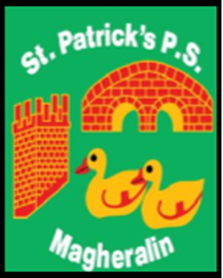 15th December 2021Dear ParentI have been approached again this year by the Church of Ireland in Magheralin, with a generous offer of support for families within our school community, who are or may be in some need, at this difficult time. This support is in the form of a small food hamper.If you would like to receive a hamper, or are aware of another family who may appreciate this support, please contact me via email. Any request for a Hamper will be treated in the strictest of confidence. Please reply directly to my email mmcgrath481@c2kni.net and we will arrange for you to collect your hamper, at a time which is suitable to you.Your sincerelyMrs M McGrath                   Principal                                 